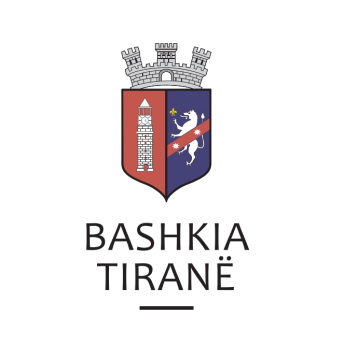      R  E  P U  B  L  I  K  A    E   S  H  Q  I  P  Ë  R  I  S  Ë
  BASHKIA TIRANË
DREJTORIA E PËRGJITHSHME PËR MARRËDHËNIET ME PUBLIKUN DHE JASHTË
DREJTORIA E KOMUNIKIMIT ME QYTETARËTLënda: Kërkesë për shpallje nga Gjykata Administrative e Shkallës së Parë Tiranë për z. Aleksandër Caka.Pranë Bashkisë Tiranë ka ardhur kërkesa për shpallje nga Gjykata Administrative e Shkallës së Parë Tiranë, me nr. prot. (s’ka), datë 12.03.2019, protokolluar në institucionin tonë me nr. 11761 prot., datë 13.03.2019.Ju sqarojmë se kjo gjykatë dërgon për shpallje njoftimin për gjykimin të çështjes civile me palë:Palë paditëse:               Shaqir AhmetsulajPalë e Paditur:             Këshilli i Ministrave, ALUIZNI Tiranë, Nerim Skënderi, Dr.                                      ALUINI-Tirana-VeriPersona të tretë:           Aleksandër Ceka dhe ZVRPP TiranëObjekt:                          Shpalljen pjesërisht, absolutishttë pavlefshëm të VKM nr.611,                                       datë 11.06.2011.Data dhe ora e seancës:  02.04.2019, ora 12:00Drejtoria e Komunikimit me Qytetarët ka bërë të mundur afishimin e shpalljes për Aleksandër Ceka, në tabelën e shpalljeve të Sektorit të Informimit dhe Shërbimeve për Qytetarët pranë Bashkisë Tiranë.     R  E  P U  B  L  I  K  A    E   S  H  Q  I  P  Ë  R  I  S  Ë
  BASHKIA TIRANË
DREJTORIA E PËRGJITHSHME PËR MARRËDHËNIET ME PUBLIKUN DHE JASHTË
DREJTORIA E KOMUNIKIMIT ME QYTETARËTLënda: Kërkesë për shpallje nga Gjykata e Rrethit Gjyqësor Kavajë për shoqërinë “Gora” sh.p.k.Pranë Bashkisë Tiranë ka ardhur kërkesa për shpallje nga Gjykata e Rrethit Gjyqësor Kavajë, me nr. prot. (s’ka), datë 11.05.2018, protokolluar në institucionin tonë me nr. 20813 prot., datë 25.05.2018.Ju sqarojmë se kjo gjykatë dërgon për shpallje njoftimin për gjykimin të çështjes civile me palë:Paditëse:                Igli ZaloshnjaPalë e Paditur:      Shoqëria “Gora” sh.p.k. dhe Kostandin ShaniObjekt:                  Detyrim i palës së paditur të lirojë e dorëzojë pasurinë “njësi, dyqan”                                palës paditëseDrejtoria e Komunikimit me Qytetarët ka bërë të mundur afishimin e shpalljes për shoqërinë “Gora” sh.p.k., në tabelën e shpalljeve të Sektorit të Informimit dhe Shërbimeve për Qytetarët pranë Bashkisë Tiranë.     R  E  P U  B  L  I  K  A    E   S  H  Q  I  P  Ë  R  I  S  Ë
  BASHKIA TIRANË
DREJTORIA E PËRGJITHSHME PËR MARRËDHËNIET ME PUBLIKUN DHE JASHTË
DREJTORIA E KOMUNIKIMIT ME QYTETARËTLënda: Kërkesë për shpallje nga Gjykata e Apelit Tiranë për znj. Etleva Ruci (Taga).Pranë Bashkisë Tiranë ka ardhur kërkesa për shpallje nga Gjykata e Apelit Administrativ Tiranë me nr. 2498 akti, datë 07.03.2019, protokolluar në Bashkinë Tiranë me nr. 11797 prot., datë 13.03.2019.Ju sqarojmë se kjo gjykatë dërgon shpallje se është zhvilluar gjykimi i çështjes penale që i përket:Kërkues:                    Prokuroria prane Gjykates se Rrethit Gjyqësor Tiranë I Kallzuari:              Urdhëri i Farmacistëve të Shqipërosë, Enti PublikObjekti:                     Pushimin te procedimit penalPerson i Interesuar:  Etleva Ruci (Taga)Drejtoria e Komunikimit me Qytetarët ka bërë të mundur afishimin e shpalljes znj. Etleva Ruci (Taga), në tabelën e shpalljeve të Sektorit të Informimit dhe Shërbimeve për Qytetarët pranë Bashkisë Tiranë.